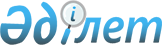 Солтүстік Қазақстан облысы Айыртау ауданы Имантау ауылының көшелерін қайта атау туралыСолтүстік Қазақстан облысы Айыртау ауданы Имантау ауылдық округі әкімінің 2021 жылғы 19 сәуірдегі № 11 шешімі. Солтүстік Қазақстан облысының Әділет департаментінде 2021 жылғы 21 сәуірде № 7313 болып тіркелді
      Қазақстан Республикасының "Қазақстан Республикасының әкімшілік–аумақтық құрылысы туралы" Заңының 14- бабы 4) тармақшасына, Қазақстан Республикасының "Қазақстан Республикасындағы жергілікті мемлекеттік басқару және өзін-өзі басқару туралы" Заңының 35-бабы 2 тармағына, Имантау ауылы халқының пікірін ескере отырып, Солтүстік Қазақстан облыстық ономастикалық комиссияның 2020 жылғы 29 желтоқсандағы қорытындысы негізінде, Имантау ауылдық округі әкімі ШЕШІМ ҚАБЫЛДАДЫ:
      1. Солтүстік Қазақстан облысы Айыртау ауданы Имантау ауылдық округі Имантау ауылының:
      Ворошилов көшесі - Абай көшесіне;
      Карл Маркс көшесі - Ақан сері көшесіне;
      Советская көшесі - Ұлтай Нұрсейітов көшесіне; 
      Урицкий көшесі - Конституция көшесіне;
      Пугачев көшесі - Достық көшесіне;
      Ленин көшесі - Шоқан Уәлиханов көшесіне қайта аталсын.
      2. Осы шешімнің орындалуын бақылауды өзіме қалдырамын.
      3. Осы шешім оның алғашқы ресми жарияланған күнінен бастап қолданысқа енгізіледі.
					© 2012. Қазақстан Республикасы Әділет министрлігінің «Қазақстан Республикасының Заңнама және құқықтық ақпарат институты» ШЖҚ РМК
				
      Имантау ауылдық округі әкімі

Л. Сердюк
